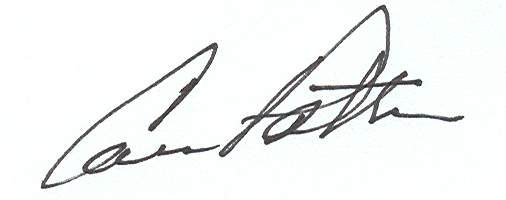 Page 2 Board of Trustees Agenda Request — Revised Campus Constitution Proposal03-28-2022